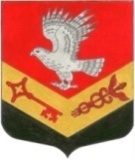 МУНИЦИПАЛЬНОЕ ОБРАЗОВАНИЕ«ЗАНЕВСКОЕ ГОРОДСКОЕ ПОСЕЛЕНИЕ»ВСЕВОЛОЖСКОГО МУНИЦИПАЛЬНОГО РАЙОНАЛЕНИНГРАДСКОЙ ОБЛАСТИСОВЕТ ДЕПУТАТОВ ЧЕТВЕРТОГО СОЗЫВАРЕШЕНИЕ19.10.2021 года										№ 61гп.Янино-1О передаче отдельных полномочийв сфере земельного законодательстваРоссийской Федерации на 2022 годВ соответствии со статьей 17 Федерального закона от 06.10.2003 № 131-ФЗ «Об общих принципах организации местного самоуправления в Российской Федерации», абзацем третьим пункта 2 статьи 3.3 Федерального закона от 25.10.2001 № 137-ФЗ «О введении в действие Земельного кодекса Российской Федерации», Уставом муниципального образования «Заневское городское поселение» Всеволожского муниципального района Ленинградской области совет депутатов принялРЕШЕНИЕ:Передать администрации муниципального образования «Всеволожский муниципальный район» Ленинградской области осуществление отдельных полномочий администрации муниципального образовании «Заневское городское поселение» Всеволожского муниципального района Ленинградской области в сфере земельного законодательства, установленных абзацем третьим пункта 2 статьи 3.3 Федерального закона от 25.10.2001 № 137-ФЗ «О введении в действие Земельного кодекса Российской Федерации», по предоставлению земельных участков, государственная собственность на которые не разграничена, расположенных на территории муниципального образовании «Заневское городское поселение» Всеволожского муниципального района Ленинградской области, на 2022 год, за счет межбюджетных трансфертов, предоставляемых из бюджета муниципального образовании «Заневское городское поселение» Всеволожского муниципального района Ленинградской области в бюджет муниципального образования «Всеволожский муниципальный район» Ленинградской области в соответствии с Бюджетным кодексом Российской Федерации.Поручить администрации муниципального образовании «Заневское городское поселение» Всеволожского муниципального района Ленинградской области заключить соглашение с администрацией муниципального образования «Всеволожский муниципальный район» Ленинградской области о передаче осуществления отдельных полномочий в сфере земельного законодательства Российской Федерации на 2022 год.Администрации муниципального образования «Заневское городское поселение» Всеволожского муниципального района Ленинградской области предусмотреть в местном бюджете на 2022 год средства для обеспечения передачи полномочий в соответствии с заключенным соглашением.Настоящее решение вступает в силу после его официального опубликования в газете «Заневский вестник» и распространяется на правоотношения, возникшие с 01.01.2022 по 31.12.2022. Контроль за исполнением решения возложить на постоянно действующую комиссию по собственности, земельным отношениям, архитектуре, градостроительству и экологии.Глава муниципального образования					В.Е. Кондратьев